线下招聘会用人单位报名流程单位报名网络招聘会具体操作用人单位登录齐鲁人才网www.qlrc.com，点击“招聘会”板块报名参会。选择企业报名并进行报名参会注：如已是齐鲁人才网会员企业，请输入账号密码直接登录报名参会，未注册企业请先完成注册，并上传相关企业材料，完成资质审核及认证后方可报名参会。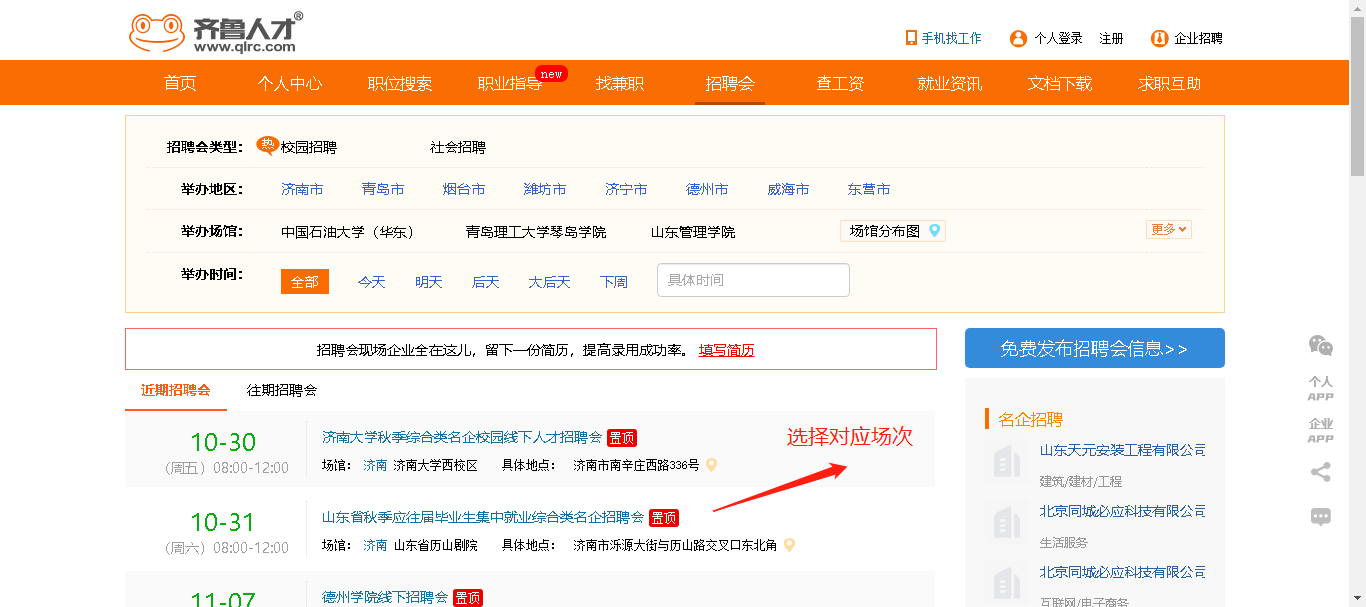 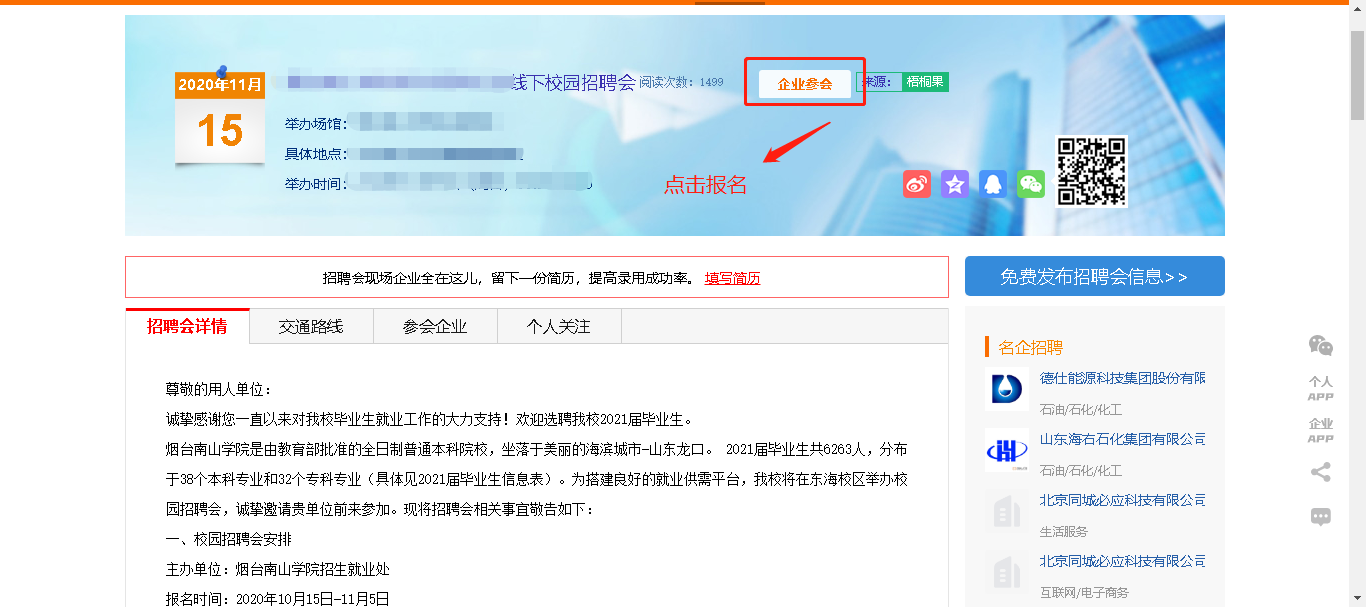 4.企业登录或注册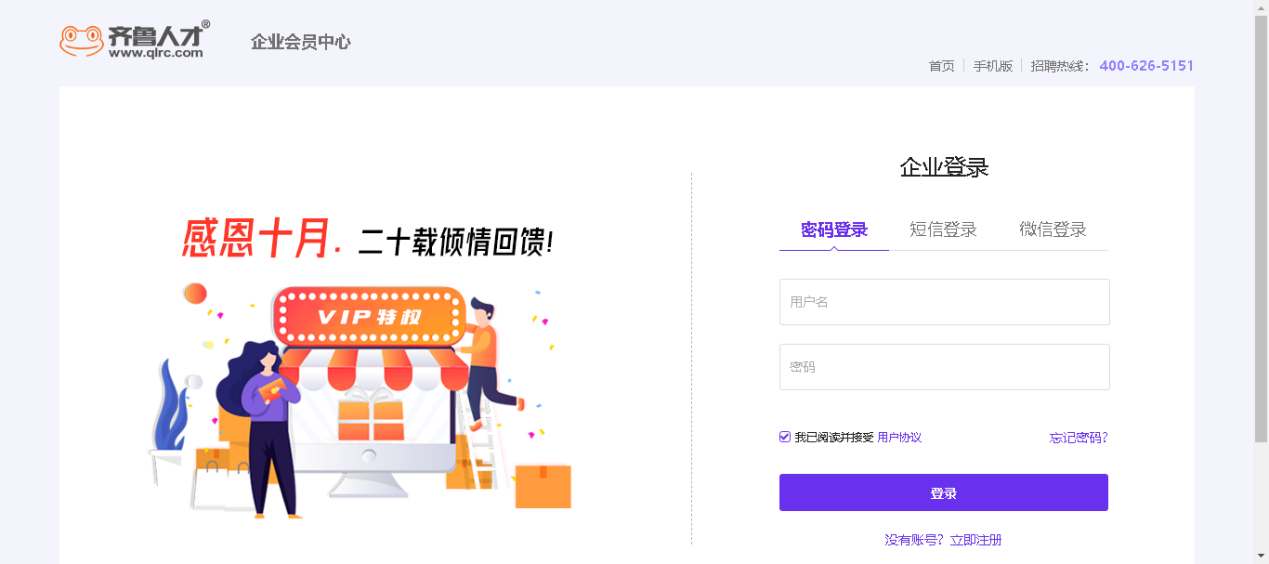 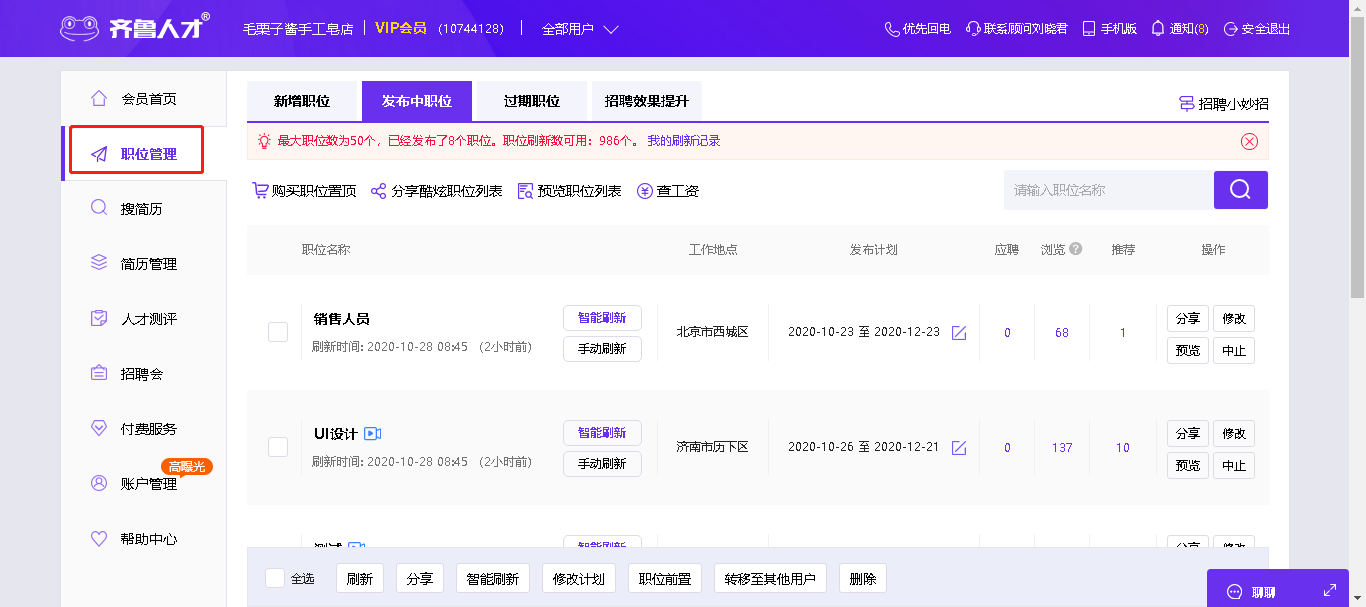 5.为方便学校审核，新注册企业请优先发布相关招聘职位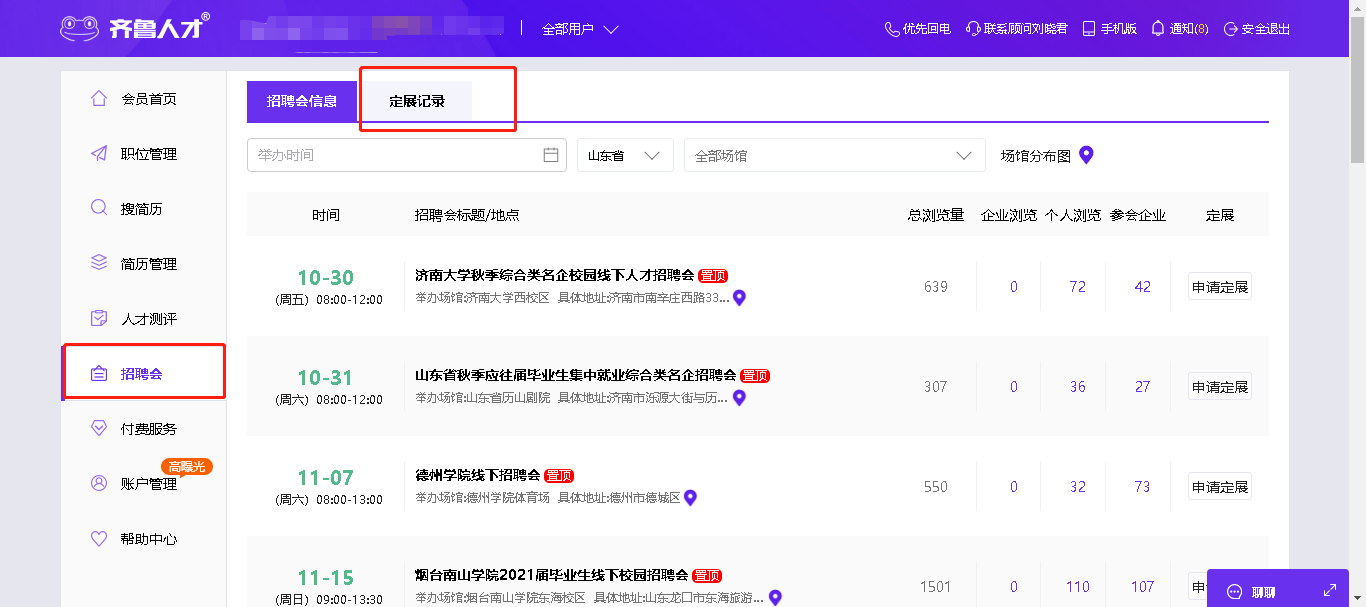 6.企业定展成功后，可在此页面查询招聘会进度，具体参会情况及展位号将以短信形式发布至负责人手机，敬请关注。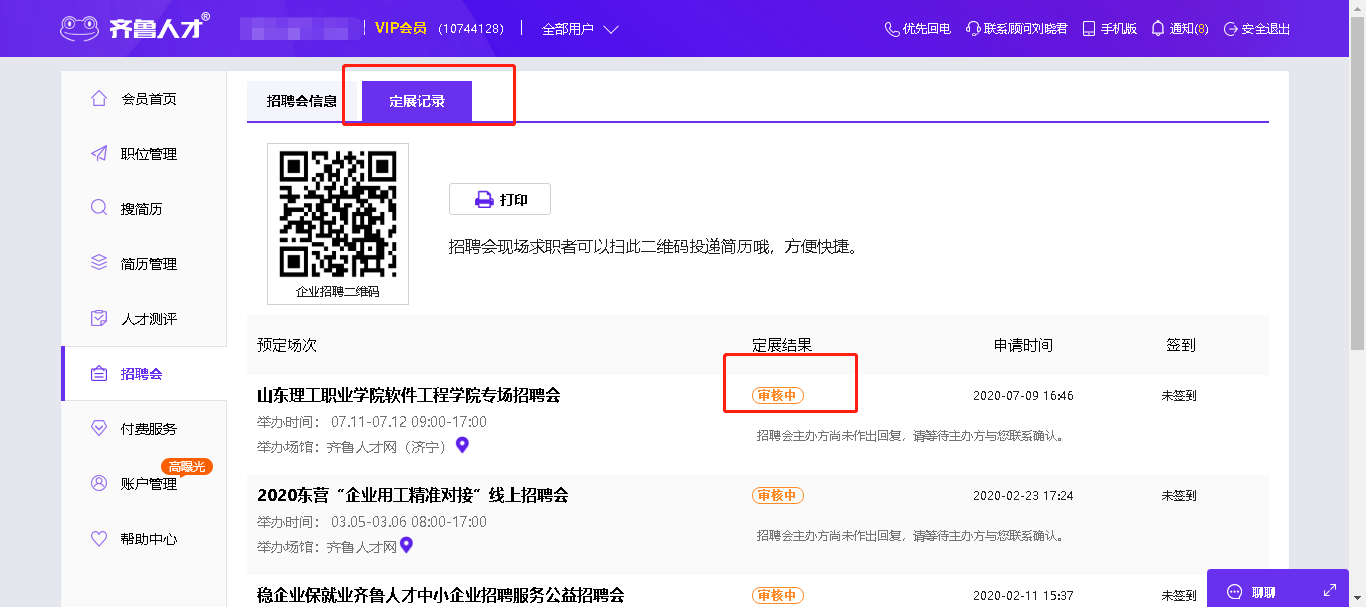 